ГородМатериал: раздаточный - корзинка с конструктором «Кроха» на каждого ребенка; демонстрационный - образец постройки.Методика проведения: Где мы с вами живем? (ответы детей) Что есть в городе? (дома, дороги, светофоры на дорогах, машины) Мы сегодня с вами сделаем большой город. Каждый сделает по одному домику или сколько захочет и у нас получится большой город. А я сделаю большой светофор.Педагог раздает детям корзинки с конструктором и напоминает, как делать домики. Объяснения сопровождаются показом. Дети строят одновременно с педагогом. После того как все дети построили домики, их выставляют на ковре и получается большой город.Самостоятельная деятельность детей с конструктором и дополнительным материалом (машинками, человечками и т. д.).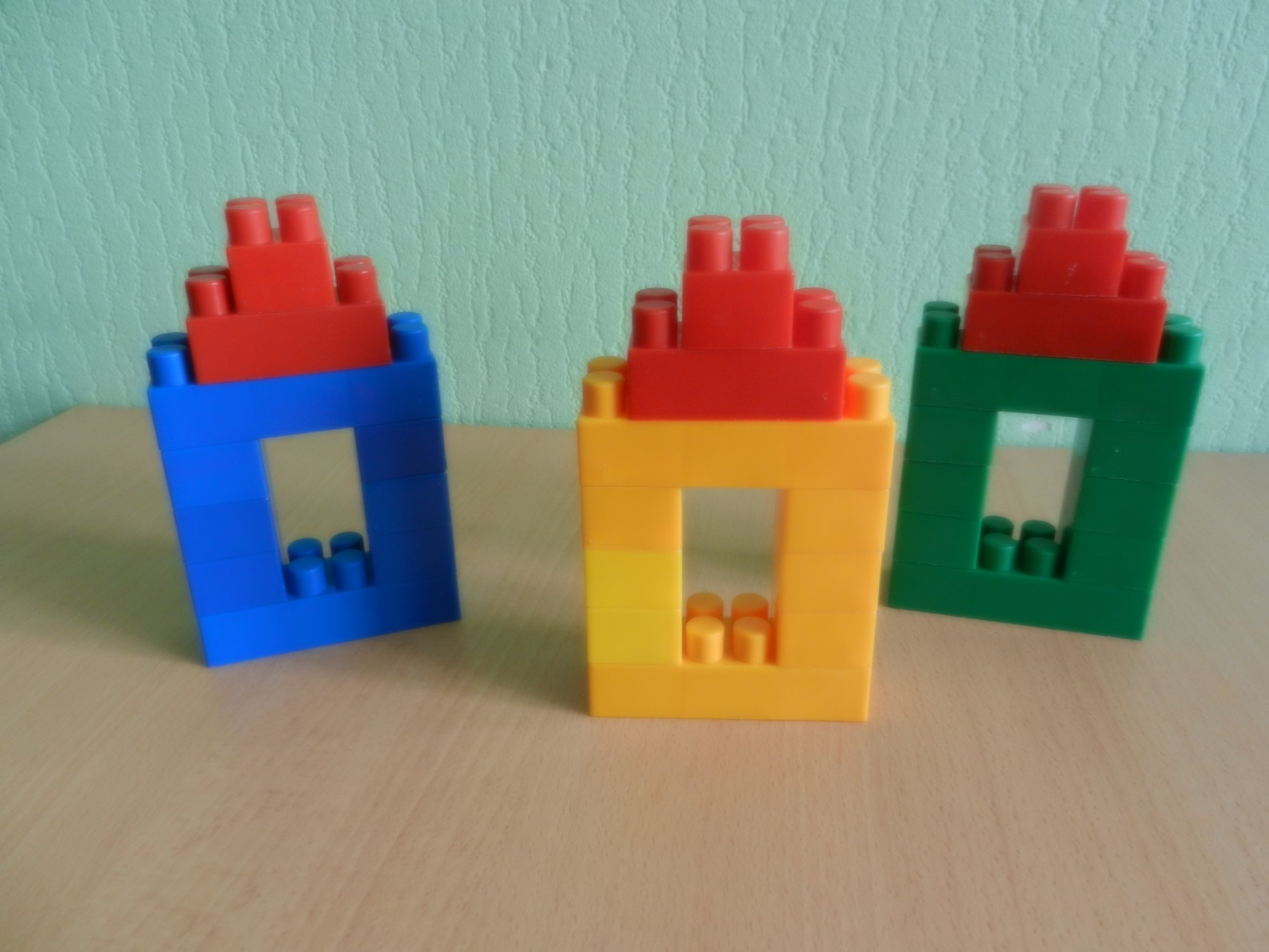 